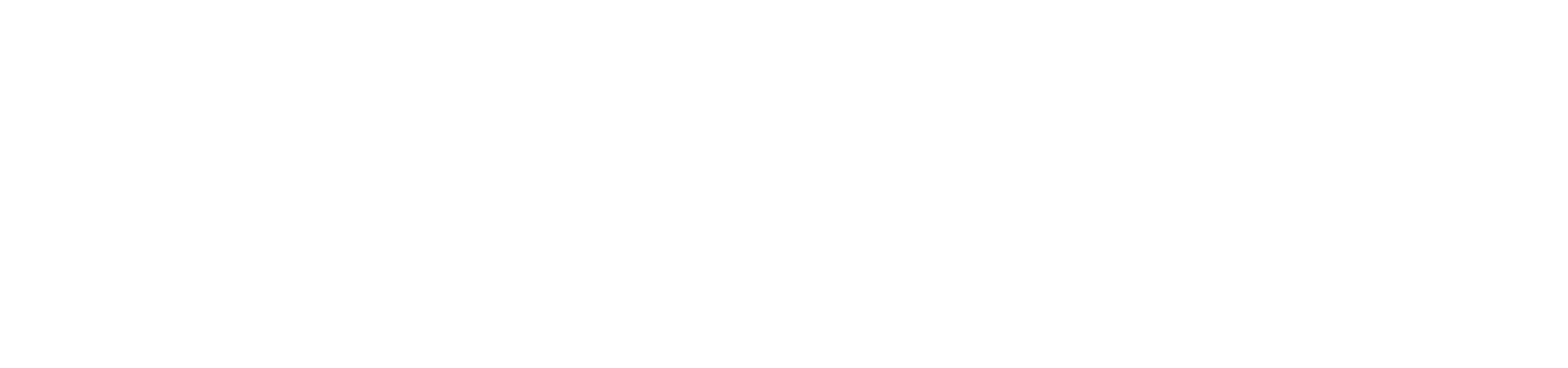 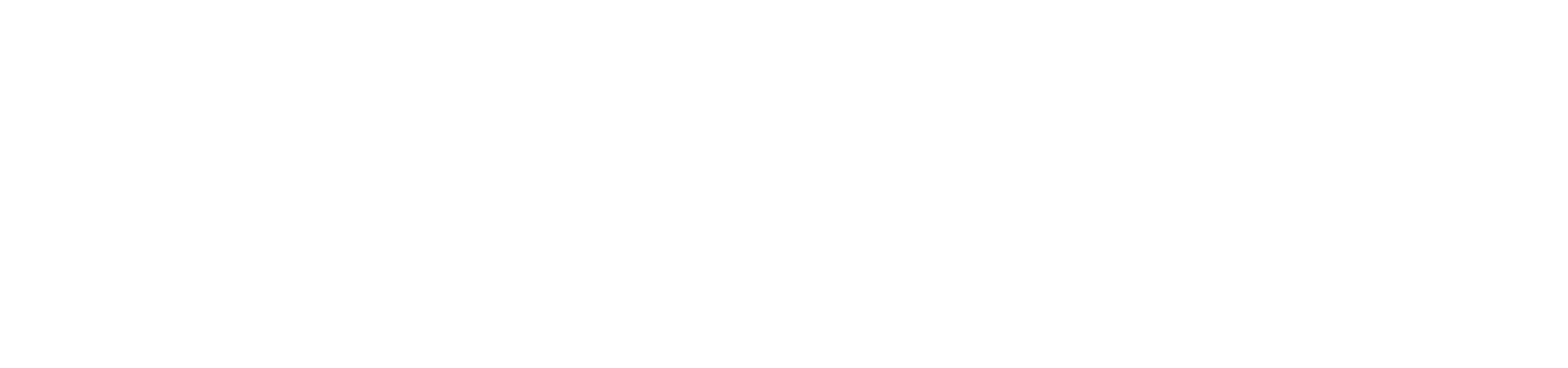 ZESTAW „ RYTUAŁ MŁODOŚCI”Zestaw „Rytuał Młodośći” głęboko nawilża, odżywia oraz poprawia strukturę skóry. Intensywna kuracja odmładzająca , która działa antyoksydacyjnie w celu udoskonalenia jakości i wyglądu skóry.KORZYŚCI:Ochrona antyoksydacyjnaWygładzenie skóry i zmniejszenie widoczności zmarszczekKompleksowe działanie odmładzające WSKAZANIA:Widoczne oznaki starzeniaUtrata jędrności i elastycznościSkóra sucha i dojrzałaZestaw zawiera bestsellery :C-SHOT - Aktywne serum rewitalizujące z 30% stabilną formą witaminy C (kwas 3-o-etylo askorbinowy). Serum antyoksydacyjne z 30% stężeniem stabilnej witaminy C o działaniu rozjaśniającym przebarwienia i wyrównującym koloryt skóry. Zapewnia promienny i zdrowy wygląd dodając skórze młodzieńczego blasku. Wygładza drobne linie i zmarszczki, wzmacnia ochronę antyoksydacyjną chroniąc skórę przed działaniem czynników środowiskowych. Stosowanie tego wyjątkowego i skoncentrowanego serum jest niezbędne, aby zapobiegać i korygować widoczne oznaki starzenia. Pojemność: 30mlStosowanie: dzieńAplikacja: 3-5 kropli serum rozprowadź pomiędzy opuszkami palców i nałóż na oczyszczoną skórę twarzy, szyi i dekoltu. Delikatnie wmasuj w skórę ruchami na zewnątrz i ku górze. Następnie zastosuj odpowiedni  krem pielęgnacyjny.ADVANCED CREAM - Bogaty, odżywczy krem zapewniający nawilżenie i przyśpieszający procesy regeneracyjne. Głęboko łagodzi podrażnienia, wygładza drobne linie i zmarszczki. Skóra jest jędrna, odżywiona i sprężysta. Bogata formuła kremu wzbogacona w skoncentrowane czynniki wzrostu zapewnia skuteczną odnowę skóry oraz usprawnienie syntezy włókien kolagenu i elastyny. Ekstrakt z miechunki chroni przed starzeniem i wycisza podrażnienia. Ceramidy zawarte w produkcie odbudowują płaszcz hydrolipidowy naskórka i zapobiegają utracie wody. Tripeptyd miedzi-1 zapobiega powstawaniu zmarszczek i wspomaga regeneracje skóry. Bogaty skład kremu zapewni przyjemne stosowanie nie pozostawiając tłustego filmu . Pojemność: 50mlStosowanie: dzień/nocAplikacja: Niewielką ilość kremu rozprowadź na skórze twarzy, szyi i dekoltu. Przy użyciu obu dłoni wygładź skórę ruchami na zewnątrz, ku górze. Opuszkami palców delikatnie wklep krem do wchłonięcia.PREZENTEYE FUSION - Krem pod oczy z ekstraktem z planktonu o działaniu 3 w 1. Zaawansowana terapia na okolice oczu, której celem jest rozjaśnienie cieni pod oczami, zredukowanie obrzęków i zmniejszenie widoczności drobnych zmarszczek, tak aby okolica oka wyglądała na wypoczętą. Krem pod oczy wzbogacony w ekstrakt z planktonu zawierający całe spektrum substancji odżywczych. Ten unikalny ekstrakt stymuluje produkcję kolagenu i elastyny oraz chroni białka przed glikacją, działając przeciwzmarszczkowo. Lameralna struktura kremu zapewnia głęboką przenikalność składników aktywnych w głąb skóry, jednocześnie zwiększając uczucie komfortu intensywne nawilżając.Pojemność: 30mlStosowanie: dzień/nocAplikacja : Opuszkami palców serdecznych nałóż 1 pompkę kremu na okolice wokół oczu. Zacznij od punktowego nałożenia kremu, a następnie ruchami okrężnymi wygładź kontur oczu. Pozostaw do wchłonięcia.ZESTAW „RYTUAŁ ROZŚWIETLAJĄCY” to kompleksowa pielęgnacja o działaniu ujednolicającym koloryt skóry, antyoksydacyjnym i przeciwstarzeniowym.KORZYŚCI:Ochrona antyoksydacyjnaPobudzenie witalnościRozświetlenie i regeneracjaWSKAZANIA:Nierównomierny kolorytUtrata jędrności i elastycznościSkóra dojrzałaZestaw zawiera :ANTIOX - serum z 4% kompleksem antyoksydacyjnym o działaniu zwalczającym oznaki starzenia i rozświetlającym. To unikalny booster pobudzający witalność skóry dzięki opatentowanej formie glutationu oraz witaminy C. Skutecznie chroni skórę przed stresem oksydacyjnym i zanieczyszczeniem powietrza, zapobiegając starzeniu skóry. Synergiczne działanie ochronne i stymulujące zapewnia natychmiastowy efekt rozświetlenia, wygładzenia i zdrowego wyglądu. Pojemność: 30mlStosowanie: DzieńAplikacja: 3-5 kropli serum rozprowadź pomiędzy opuszkami palców i nałóż na oczyszczoną skórę twarzy, szyi i dekoltu. Delikatnie wmasuj w skórę ruchami na zewnątrz i ku górze. Następnie zastosuj odpowiedni  krem pielęgnacyjny.ADVANCED CREAM -  Bogaty, odżywczy krem zapewniający nawilżenie i przyśpieszający procesy regeneracyjne. Głęboko łagodzi podrażnienia, wygładza drobne linie i zmarszczki. Skóra jest jędrna, odżywiona i sprężysta. Bogata formuła kremu wzbogacona w skoncentrowane czynniki wzrostu zapewnia skuteczną odnowę skóry oraz usprawnienie syntezy włókien kolagenu i elastyny. Ekstrakt z miechunki chroni przed starzeniem i wycisza podrażnienia. Ceramidy zawarte w produkcie odbudowują płaszcz hydrolipidowy naskórka i zapobiegają utracie wody. Tripeptyd miedzi-1 zapobiega powstawaniu zmarszczek i wspomaga regeneracje skóry. Bogaty skład kremu zapewni przyjemne stosowanie nie pozostawiając tłustego filmu . Pojemność: 50mlStosowanie: dzień/nocAplikacja: Niewielką ilość kremu rozprowadź na skórze twarzy, szyi i dekoltu. Przy użyciu  obu dłoni wygładź skórę ruchami na zewnątrz, ku górze. Opuszkami palców delikatnie wklep krem do wchłonięcia.PREZENTEYE FUSION - Krem pod oczy z ekstraktem z planktonu o działaniu 3 w 1. Zaawansowana terapia na okolice oczu, której celem jest rozjaśnienie cieni pod oczami, zredukowanie obrzęków i zmniejszenie widoczności drobnych zmarszczek, tak aby okolica oka wyglądała na wypoczętą. Krem pod oczy wzbogacony w ekstrakt z planktonu zawierający całe spektrum substancji odżywczych. Ten unikalny ekstrakt stymuluje produkcję kolagenu i elastyny oraz chroni białka przed glikacją, działając przeciwzmarszczkowo.  Lameralna struktura kremu zapewnia głęboką przenikalność składników aktywnych w głąb skóry, jednocześnie zwiększając uczucie komfortu intensywne nawilżając.Pojemność: 30mlStosowanie: dzień/nocAplikacja :Opuszkami palców serdecznych nałóż 1 pompkę kremu na okolice wokół oczu. Zacznij od punktowego nałożenia kremu, a następnie ruchami okrężnymi wygładź kontur oczu. Pozostaw do wchłonięcia.ZESTAW „ANTI-AGING”  to kuracja przeciwstarzeniowa, zawierająca  kosmeceutyki o działaniu wygładzającym, pobudzającym skórę do odnowy oraz intensywnie odżywczym i zmniejszającym widoczność zmarszczek.KORZYŚCI:Wygładzenie zmarszczek i przywrócenie skórze blaskuPoprawa jędrności i elastycznościKompleksowa pielęgnacja przeciwstarzeniowaWSKAZANIA:Skóra dojrzała, utrata gęstościWidoczne oznaki starzeniaPotrzeba regeneracji Zestaw zawiera:RETINOIDS - Odmładzający eliksir z kompleksem retinowym: 0,1% Retinol, 0,1 % Retinaldehyd, Bioretinol. Połączenie retinolu w trzech postaciach: bioretinolu zawartego w ekstrakcie z kwiatów uczepu, czystego retinolu oraz aktywnego retinaldehydu pozwoliło na uzyskanie silnie skoncentrowanego eliksiru przeciwzmarszczkowego.  Wyraźnie zmniejsza widoczność zmarszczek i niedoskonałości. Odmładzający preparat wygładzający, ujędrniający i nawilżający. W rezultacie skóra staje się widocznie odmłodzona i aksamitna w dotyku.Pojemność: 30mlStosowanie : NocAplikacja:3-5 kropli serum rozprowadź pomiędzy opuszkami palców i nałóż na oczyszczoną skórę twarzy, szyi i dekoltu. Delikatnie wmasuj w skórę ruchami na zewnątrz i ku górze. Następnie zastosuj odpowiedni krem np. Rebalancing Cream Rich. W trakcie kuracji z retinolem należy stosować w ciągu dnia filtr ochronny SPF 30-50.REBALANCING CREAM RICH  –  krem regenerujący o działaniu  przeciwstarzeniowym . Wyjątkowy krem o działaniu regenerującym, który zawiera unikatową kompozycje składników aktywnych  wyciszających  podrażnienia przywracając skórze równowagę. Wzbogacony  w czynniki wzrostu i kwas hialuronowy o trzech wielkościach cząsteczek dostarcza skórze optymalnego, wielowarstwowego nawilżenia i wspiera proces odnowy skóry. Ekstrakty z miechunki i lukrecji wykazują działanie łagodzące podrażnienia, a także chronią skórę przed procesem starzenia. Bogata konsystencja doskonale się wchłania, pozostawiając skórę nieskazitelnie miękką i ukojoną.Pojemność: 50mlStosowanie: dzień/nocAplikacja: Niewielką ilość kremu rozprowadź pomiędzy opuszkami palców i nałóż na skórę twarzy, szyi i dekoltu, delikatnie dociskając. Wygładź skórę ruchami na zewnątrz i ku górze. Na koniec wykonaj delikatne oklepanie.PREZENTEYE FUSION - Krem pod oczy z ekstraktem z planktonu o działaniu 3 w 1. Zaawansowana terapia na okolice oczu, której celem jest rozjaśnienie cieni pod oczami, zredukowanie obrzęków i zmniejszenie widoczności drobnych zmarszczek, tak aby okolica oka wyglądała na wypoczętą. Krem pod oczy wzbogacony w ekstrakt z planktonu zawierający całe spektrum substancji odżywczych. Ten unikalny ekstrakt stymuluje produkcję kolagenu i elastyny oraz chroni białka przed glikacją, działając przeciwzmarszczkowo.  Lameralna struktura kremu zapewnia głęboką przenikalność składników aktywnych w głąb skóry, jednocześnie zwiększając uczucie komfortu intensywne nawilżając.Pojemność: 30mlStosowanie: dzień/nocAplikacja: Opuszkami palców serdecznych nałóż 1 pompkę kremu na okolice wokół oczu. Zacznij od punktowego nałożenia kremu, a następnie ruchami okrężnymi wygładź kontur oczu. Pozostaw do wchłonięcia.ZESTAW „ODBUDOWA I NAWILŻENIE” o działaniu antyoksydacyjnym, głęboko nawilżającym i regenerującym. Intensywna kuracja odmładzająca i poprawiająca kondycję skóry.KORZYŚCI:Ochrona antyoksydacyjnaWygładzenie skóry i zmniejszenie widoczności zmarszczekKompleksowe działanie odbudowujące i nawilżająceWSKAZANIA:Widoczne oznaki starzeniaUtrata jędrności i elastycznościSkóra sucha i dojrzałaZestaw zawiera bestsellery:C-SHOT - Aktywne serum rewitalizujące z 30% stabilną formą witaminy C (kwas 3-o-etylo askorbinowy). Serum antyoksydacyjne z 30% stężeniem stabilnej witaminy C o działaniu rozjaśniającym przebarwienia i wyrównującym koloryt skóry. Zapewnia promienny i zdrowy wygląd dodając skórze młodzieńczego blasku. Wygładza drobne linie i zmarszczki, wzmacnia ochronę antyoksydacyjną chroniąc skórę przed działaniem czynników środowiskowych. Stosowanie tego wyjątkowego i skoncentrowanego serum jest niezbędne, aby zapobiegać i korygować widoczne oznaki starzenia. Pojemność: 30mlStosowanie: dzieńAplikacja: 3-5 kropli serum rozprowadź pomiędzy opuszkami palców i nałóż na oczyszczoną skórę twarzy, szyi i dekoltu. Delikatnie wmasuj w skórę ruchami na zewnątrz i ku górze. Następnie zastosuj odpowiedni  krem pielęgnacyjny.CERAMIDE SHIELD - Regenerujący krem wzmacniający naturalną barierę ochronną skóry i zapewniający równowagę mikrobiomu. Uzupełnia nawilżenie, łagodzi podrażnienia i niweluje zmarszczki dzięki natychmiastowej regeneracji skóry. Peptydy prebiotyczne wspierają wzrost dobroczynnych bakterii na skórze zapewniając równowagę mikrobiomu, a tym samym zwiększając odporność skóry na działanie czynników środowiska zewnętrznego. Pojemność: 50mlStosowanie: dzień/nocAplikacja: Rozsmarować 1-2 pompki miedzy opuszkami palców, następnie nałóż na skórę twarzy, szyi i dekoltu delikatnie dociskając. PREZENTEYE FUSION - Krem pod oczy z ekstraktem z planktonu o działaniu 3 w 1. Zaawansowana terapia na okolice oczu, której celem jest rozjaśnienie cieni pod oczami, zredukowanie obrzęków i zmniejszenie widoczności drobnych zmarszczek, tak aby okolica oka wyglądała na wypoczętą. Krem pod oczy wzbogacony w ekstrakt z planktonu zawierający całe spektrum substancji odżywczych. Ten unikalny ekstrakt stymuluje produkcję kolagenu i elastyny oraz chroni białka przed glikacją, działając przeciwzmarszczkowo.  Lameralna struktura kremu zapewnia głęboką przenikalność składników aktywnych w głąb skóry, jednocześnie zwiększając uczucie komfortu intensywne nawilżając.Pojemność: 30mlStosowanie: dzień/nocAplikacja: Opuszkami palców serdecznych nałóż 1 pompkę kremu na okolice wokół oczu. Zacznij od punktowego nałożenia kremu, a następnie ruchami okrężnymi wygładź kontur oczu. Pozostaw do wchłonięcia.NEAUVIA MANREBALANCING CREAM-MAN  to kosmeceutyk stworzony z myślą o potrzebach męskiej skóry. Zapewnia działanie nawilżające, regenerujące, kojące podrażnienia oraz dostarczające skórze odpowiedniej „energii” zapobiegającej procesom starzenia. REBALANCING CREAM- MANWszechstronna formuła wspomagająca regenerację i spełniająca oczekiwania mężczyzn. Wybrane substancje aktywne zapewniają głębokie nawilżenia, wyciszają zaczerwienienia i wzmacniają barierę skórną zwiększając ochronę przed czynnikami środowiskowymi. Lekka, żelowa konsystencja wygładza drobne linie pozostawiając skórę wyjątkowo miękką w dotyku. Pojemność: 50mlStosowanie: dzień/nocAplikacja: Niewielka ilość kremu nałóż na twarz, szyję , następnie wklep do wchłonięcia.KORZYŚCI:Optymalne nawilżenie i łagodzenieWygładzenie zmarszczekEfekt gładkiej skóryWyjątkowy czarny kolor kremu i orzeźwiający zapach. WSKAZANIA:Skóra odwodnionaSkóra z oznakami starzeniaSkóra z tendencją do podrażnień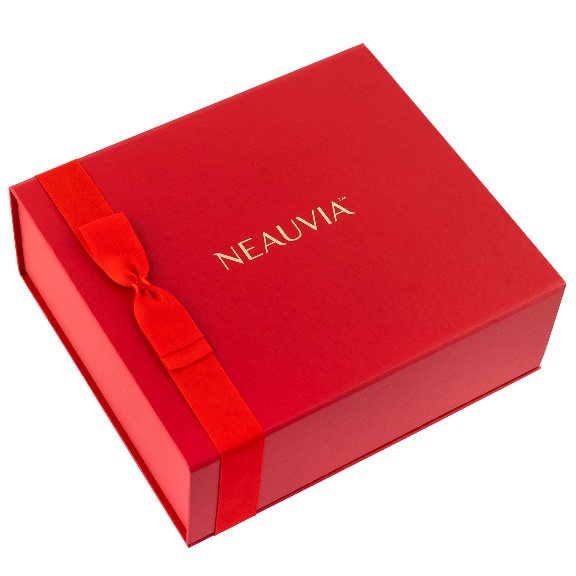 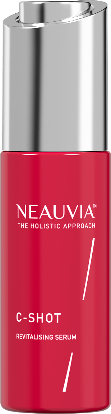 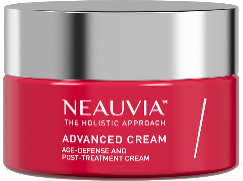 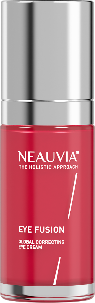 PREZENT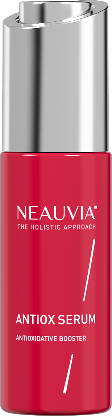 PREZENT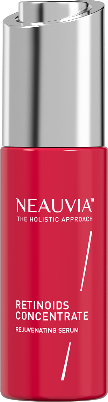 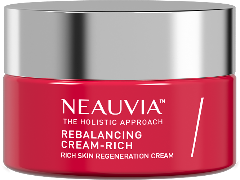 PREZENT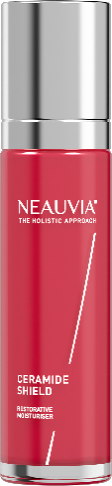 PREZENT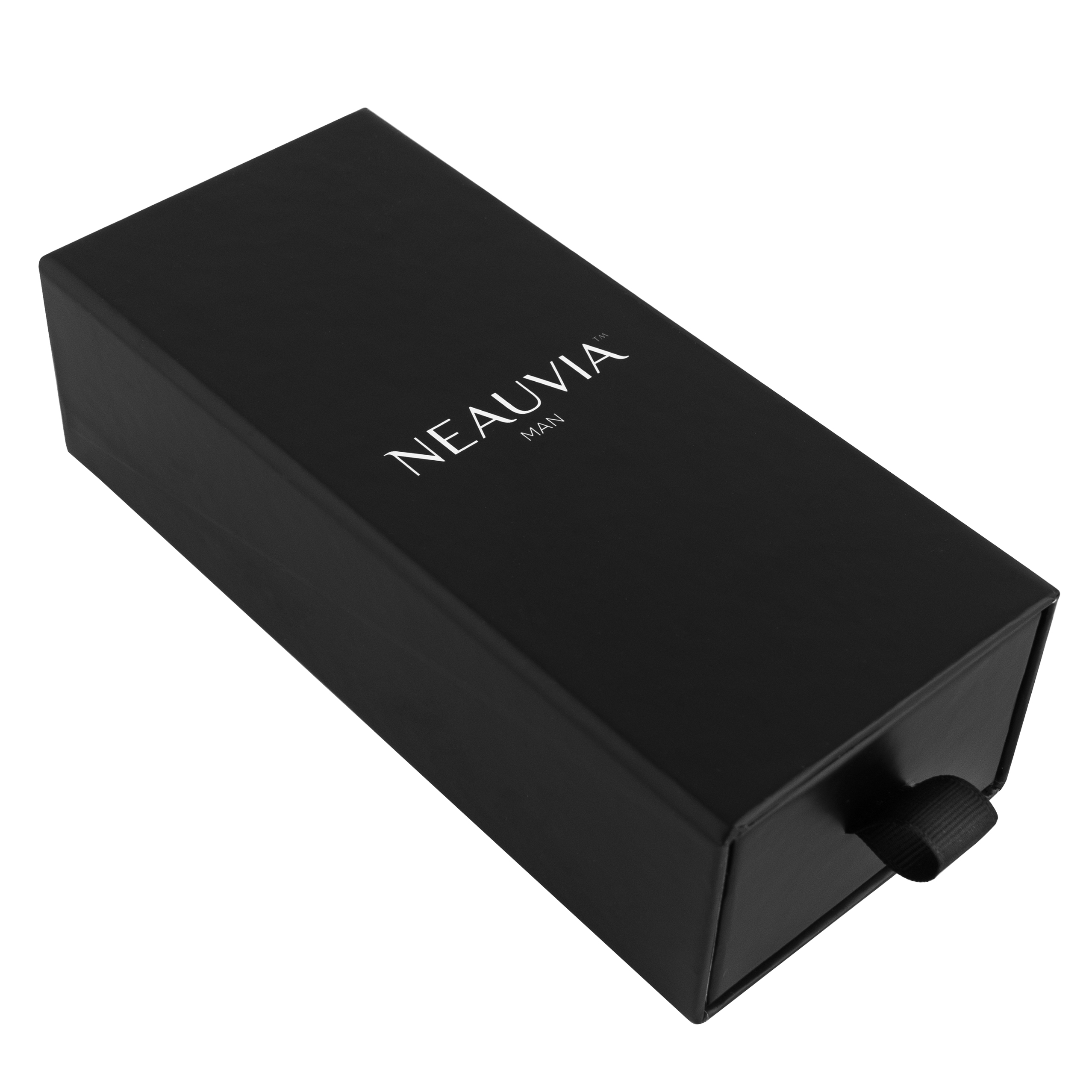 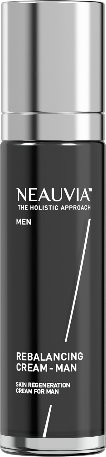 